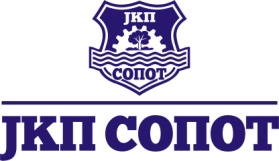                     ПОСЕБАН ПРОГРАМ ПОСЛОВАЊА                                 ЗА 2020. год   - трећа изменаЈКП“СОПОТ“из Сопота на основу чл.61 Закона о јавним предузећима доноси посебан програм пословања:ЈКП“СОПОТ“  у 2020-ој год је потребна  буџетска помоћ од оснивача у износу од 37.193.540дин и то:-    25.589.000 дин  за капитална улагања  -   11.604.540  за текуће одржавање која ће бити искоришћена на следеће начине:У ОБЛАСТИ ЈАВНЕ ХИГИЈЕНЕ                4.262.540ДИН1.Уређење јавних површина                                                             601.690 дин2.   Уређење и санација  објеката                                                      488.000 дин (на пијаци у Сопоту,Раљи,и возни парк у Сопоту)           3. Куповина контејнера                                                                  3.172.850 динУРЕЂЕЊЕ ГРОБЉА И КАПЕЛЕ                         450.000динТоком 2020 се планира изградња нових гробних места и бетонских стаза на градском гробљу у СопотуУРЕЂЕЊЕ ЗЕЛЕНИХ ПОВРШИНА                 495.000динПланирано је уређење зелених површина  у центру Сопота         У ОБЛАСТИ ВОДОСНАБДЕВАЊА               10.182.000дин1.  Куповина пумпи за бунаре                                                                2..907.000  дин2.  Водоводне цеви                                                                                  4.485.000  дин3.  Копачки радови на реконструкцији вод.мреже                               2.000.000 дин4.  Елаборат о резервама подземних вода-водна дозвола                       400.000  дин5.  ПЛЦ контролор                                                                                      390.000 динКуповином пумпи ЈКП обезбеђује несметано снабдевање корисника  водом. Током 2020 год се планира добијање решења на елаборат о подземним водама  и добијање водне дозволе за нов бунар СН-7 као и ревитализација постојећих бунара.Наставља се са реконструкцијом дотрајале водоводне мреже и повезивањем нових бунара на директну конролу и хлорисање воде из центра који се налази у возном парку у СопотУ ОБЛАСТИ ОДРЖАВАЊА САОБР. ИНФРАСТРУКТУРЕ   21.804.000дин  Набавком  грејдера ефикасније ће се обављати послови на изградњи ,санацији  и одржавању локалних-некатегорисаних путева и смањити трошкови одржавања у возном парку.Грејдер                                                                                             21.804.040 дин								      Директор                                                                                                 Весна Вујановић дипл.екон